COCINA EN CASAMuffins de espinacas y quesoFuente: learnwithplayathome y saposyprincesas.elmundo.esCon estos muffins tendréis un plato completísimo que incluye verdura, disfruta tamizando la harina, añadiendo ingredientes, removiéndolos… Y comprueba luego como crece en el horno y se convierte en unas magdalenas saladas riquísimas.Ingredientes:2 tazas de harina con levadura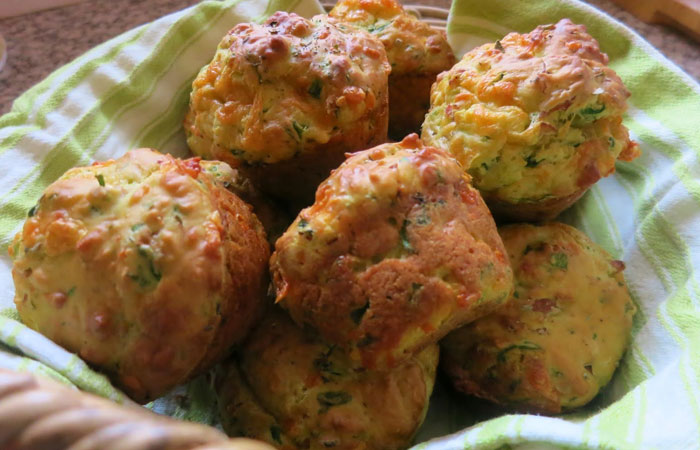 2 huevos1 ½ tazas de leche250 g de queso rallado en hebras½ taza de jamón cocido picado150 g de espinacas babySalAceite de olivaHierbas secas al gusto (opcional)Preparación:Tamiza la harina en un cuenco grande. Bate los huevos en un bol con un poco de sal. Lava las espinacas, escúrrelas y sécalas bien. Luego pícalas.Haz un hueco en la harina, como formando un volcán, y agrega en el centro los huevos, la leche, el queso y el jamón. Mezcla hasta integrar bien todo. Precalienta el horno a 180°C.Unta con un poco de aceite un molde para muffins de doce unidades, o dos de seis. Espolvoréalos con las hierbas si quieres e introduce la preparación anterior a cucharadas, llenando los moldes solo hasta dos tercios de su capacidad.Hornéalos de veinte a veinticinco minutos, hasta que estén dorados y al pincharlos en el centro con una brocheta, esta salga limpia. Deja que reposen diez minutos sobre una rejilla, desmolda y sirve.